ТРИ ПРИНЦИПА РАЗРАБОТКИ АНТИБУЛЛИНГОВОЙ ПРОГРАММЫ:1.ПРИНЦИП :НИ ОДИН СЛУЧАЙ БУЛЛИНГА НЕ ОСТАЕТСЯ БЕЗНАКАЗАННЫМ (Изменить правила школы в отношении случаев буллинга и неуклонно выполнять принятые правила).2.ПРИНЦИП РАННЕГО ВМЕШАТЕЛЬСТВА (Научить педагогов, прежде всего,классных руководителей,программам работы со случаями буллинга в классе.)3.ПРИНЦИП :УЧЕНИК НЕ ДОЛЖЕН ОСТАТЬСЯ ОДИННА ОДИН С НАСИЛИЕМ (Включить в план работы психолога систематическую работу с жертвами буллинга и их родителями).человека, личности, как к неповторимой сущности человека;ЗАДАЧИ ПРОГРАММЫПрофилактика всех форм насилия над учащимися дома, в образовательной организации, в общественных местах;Организация совместной работы с родителями по повышению их уровня образованности и компетентности в различных трудных жизненных ситуациях;Сотрудничество с правоохранительными органами, органами здравоохранения, социальной защиты и т.п.ВажноНе ждать, что само пройдет Не искать причины и объясненияНе путать травлю и непопулярностьСчитать травлю проблемой не только жертвыНе считать травлю проблемой личности, а группы в целомНе давить на жалостьгруппе и заключить контракт Поддерживать позитивные изменения Гармонизировать иерархиюспособов противодействия буллингу6. Исследование ресурсов школы для противодействия буллингу7. Формирование атмосферы школы – работа по развитию сотрудничества учетелей, учеников и родителейкомитет2. Обучение дежурных учителей и всех взрослых СПОСОБАМ экстренного прекращения ситуации буллинга (взрослый подходит к ученикам и требует немедленно прекратить травлю, сообщает дежурному администратору о факте буллинга, начинает процесс передачи дела на рассмотрение комитета).3.Обучение школьников навыкам вмешательства в замеченные ситуации буллинга и процедуре заявления о таких ситуациях.4. Развитие с помощью психологических занятий навыковпротивостояния агрессивным нападкам (поддерживающая педагогическая стратегия в отношении уверенного противостояния).5. Изменение отношения к буллингу как недопустимому в школе явлению через постоянное подчеркивание своего отношения каждого из учителей.оказывающие экстренное противодействие в ситуацииагрессии среди детей.- знать, какие факторы классной атмосферы способствуютбуллингу.Не надеяться (мечтать) отомстить с помощью еще большейжестокости и не применять оружиеУчиться использовать юмор - самое мощное оружие противвербальной агрессиидоверяешьПодбадривать и поддерживать жертв, советовать им пойти за помощью к надежному взросломукоторые против буллинга: общественных организаций,полиции, молодежных движений и т. д.- Создание общественной структуры внутри школы,которая имела быавторитет для потенциальных буллеров. Такую структуру можноназвать СОВЕТ ОТЦОВ, СОВЕТ СПРАВЕДЛИВОСТИ и т.п.Комплексная работа по профилактике буллинга в школахЦель профилактики- исключение условий и возможностей развитиябуллингаИзучение механизмов формирования поведения, типов семьи и стилявоспитания в семьеИзучение и коррекция нарушения детско-родительских отношенийФормирование здорового жизненного стиля каждой личности(развитие самооценки, возможностей личностного роста)Развитие умения общаться с окружающими, понимать их поведение,сопереживать и оказывать помощь создание атмосферынетерпимости к любому акту насилия в школе;лучшее наблюдение за холлами, комнатами отдыха, столовыми;соответствующая воспитательная работа по классам в режимесвободной дискуссии;разработка этического кодекса школы;выраженное ожидание, что ученики будут сообщать о нарушенияхлибо администрации, либо консультантам;создание консультантами групп поддержки для пострадавших и группдля работы с обидчиками.работник), применяющий методику «Без обвинений», вместе с классным руководителем формирует группу помощников.ЭТАПЫ МЕТОДИКИПервый этап – подготовка. 1) Первый разговор с жертвой2) Разговор с родителями жертвы3) Информирование и подготовка других учителей Второй этап – проведение1) Встреча с группой помощников2) Объяснить помощникам, в чем проблема, никого не обвинять и недискутировать по поводу прошлого, никого не наказывать, а вместевзять на себя ответственность за происходящее: что может сделатькаждый человек из группы?3) Второй разговор с жертвой примерно через неделю4) Следующие беседы с каждым из членов группы; затем, возможно,повторные беседы – индивидуальные или с группойЗаключительный этап - праздник, возможно, даже с вручением диплома –примерно через 2 месяца.Последующие действия – «держать руку на пульсе»Поддерживать контакт с жертвой и ее семьей, регулярно осведомляться отом, как развивается ситуация у затронутого буллингом ребенка.Вопросы интервью:-Сколько времени уже длится эта ситуация?- Что тебе пришлось пережить? В какой форме осуществлялисьпритеснения? Что конкретно происходило? Что тебя больше всегозадевало / ранило?- Кто в этом участвовал?- Как эти нападки повлияли на тебя? Что ты ощущал? - Какой была твоя жизнь в это время?- Пытался ли ты что-то против этого предпринять? Что и когда?- Как обстояли дела с аппетитом, сном, сновидениями, здоровьем и т.д.?- Оцени степень своего отчаяния (чувства безнадежности ситуации,своей беспомощности): [0 --- 5 --- 10]- Какова степень твоей уверенности в себе / веры в лучшее: [0 --- 5--- 10]- Думал ли ты о том, что больше не можешь это выдерживать? Какие мысли у тебя были о том, что ты мог бы в этой ситуации сделать?- Чего бы ты хотел (твое желание)? По каким признакам ты мог быопределить, что тебе стало лучше?- Что должно было бы произойти, чтобы в школе, в гардеробе, вклассе, на переменах, по дороге в школу тебе стало лучше?- Как ты думаешь, что ты сам мог бы сделать, чтобы изменить свою ситуацию к лучшему?- Есть ли еще что-то важное, о чем ты хотел бы сказать?Примерный план мероприятий:- Уроки толерантности «Все вместе»,- Классные часы по профилактике буллинга («Законы сохранения доброты», «Я не дам себя обижать», «Бояться страшно. Действовать не страшно», «Как защитить себя», «Доброта против насилия», «Учись управлять своими эмоциями», «Способы решения конфликтов», «Моя жизненная позиция», «Наша школа живет без насилия» и т.п.)-Тренинги по обучению антибуллинговым приемам-Беседы «Ты свидетель или жертва травли. Как поступить» -Размещение антибуллинговой программы на сайте школы -Разработка и публикация памяток о травле-Просмотр и обсуждение фильмов (Чучело, Повелитель мух, Общество мертвых поэтов и т. д.)-Анонимное анкетирование учащихся- Конкурсно-развлекательная программа «Давайте жить дружно»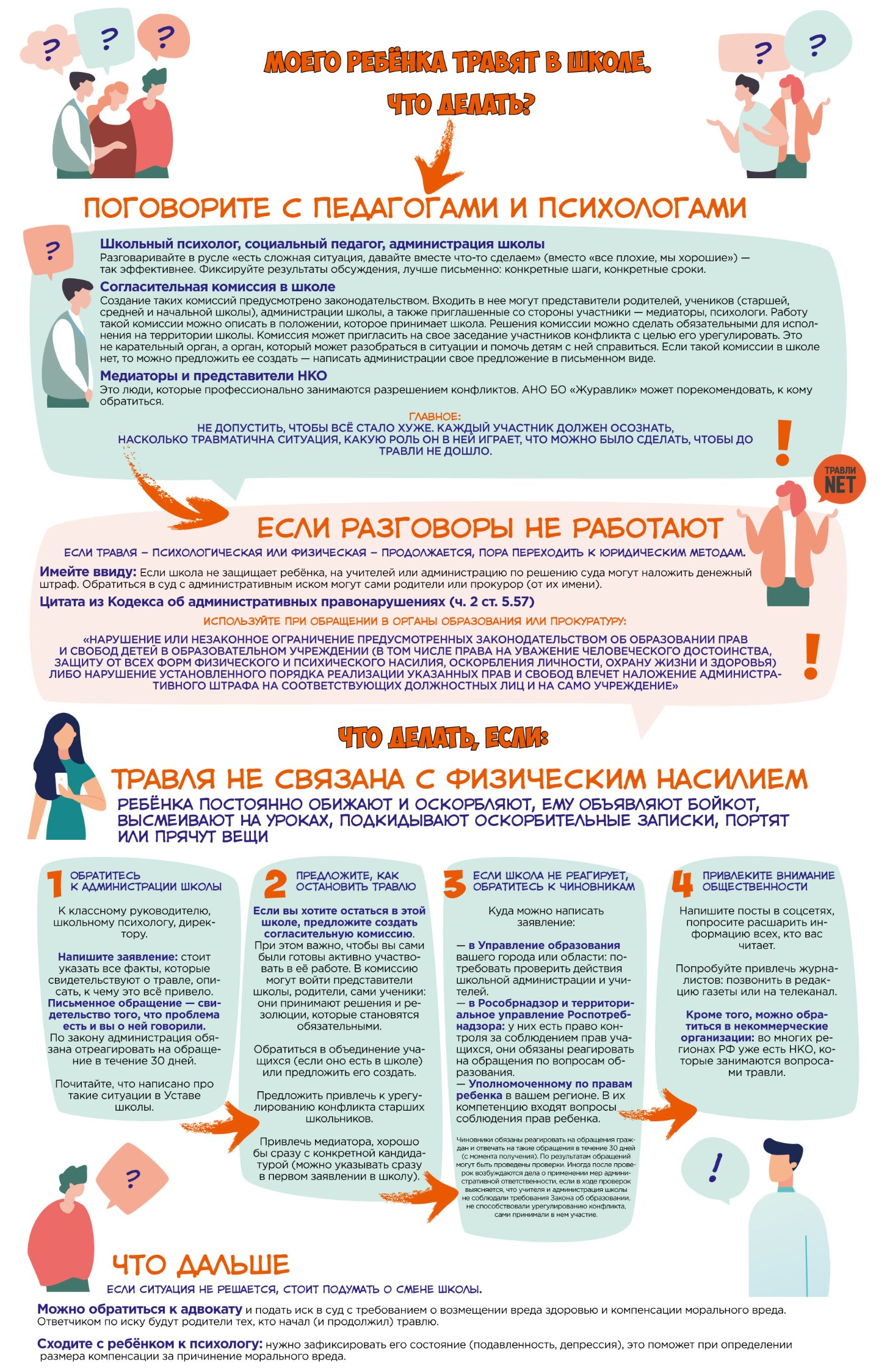 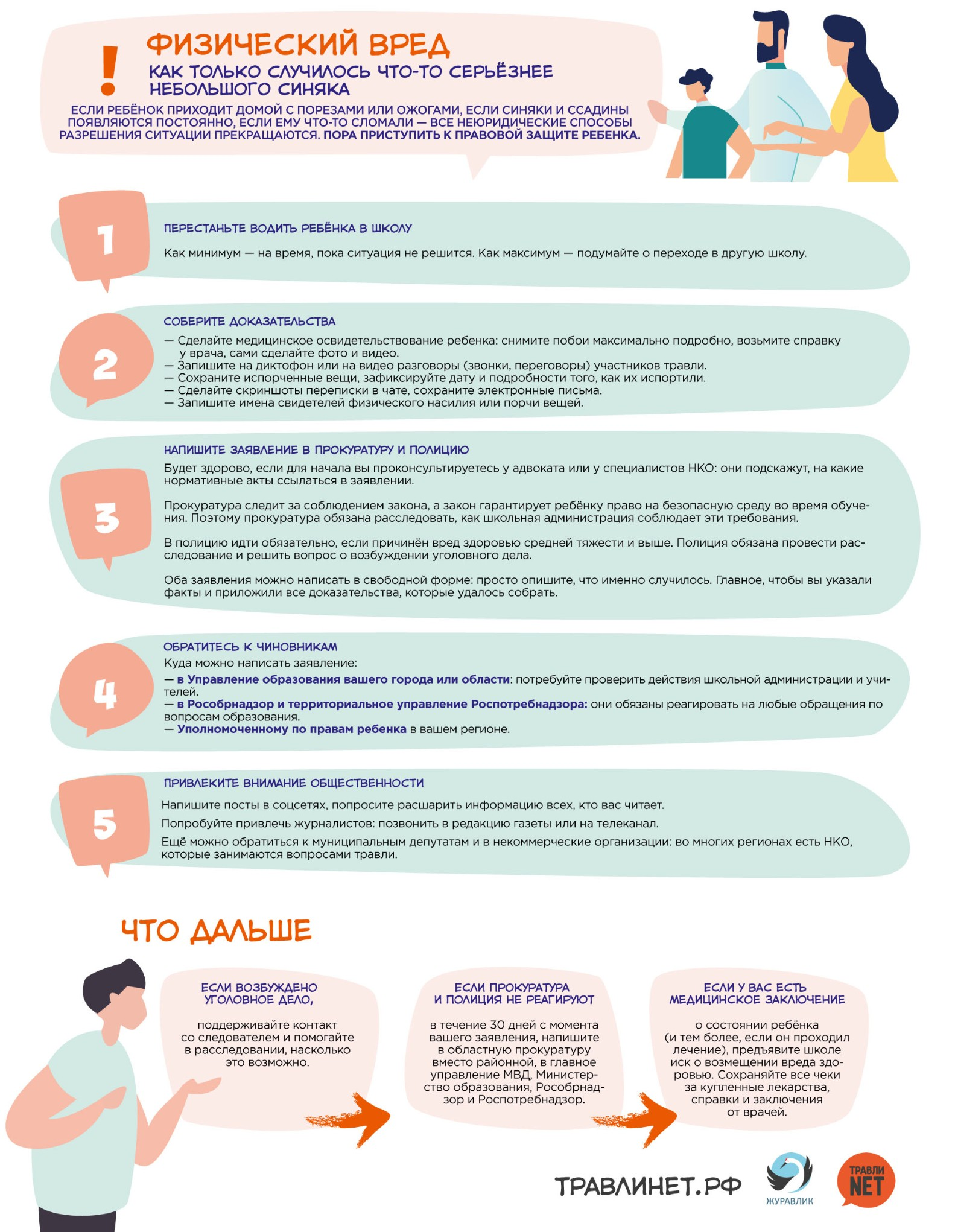 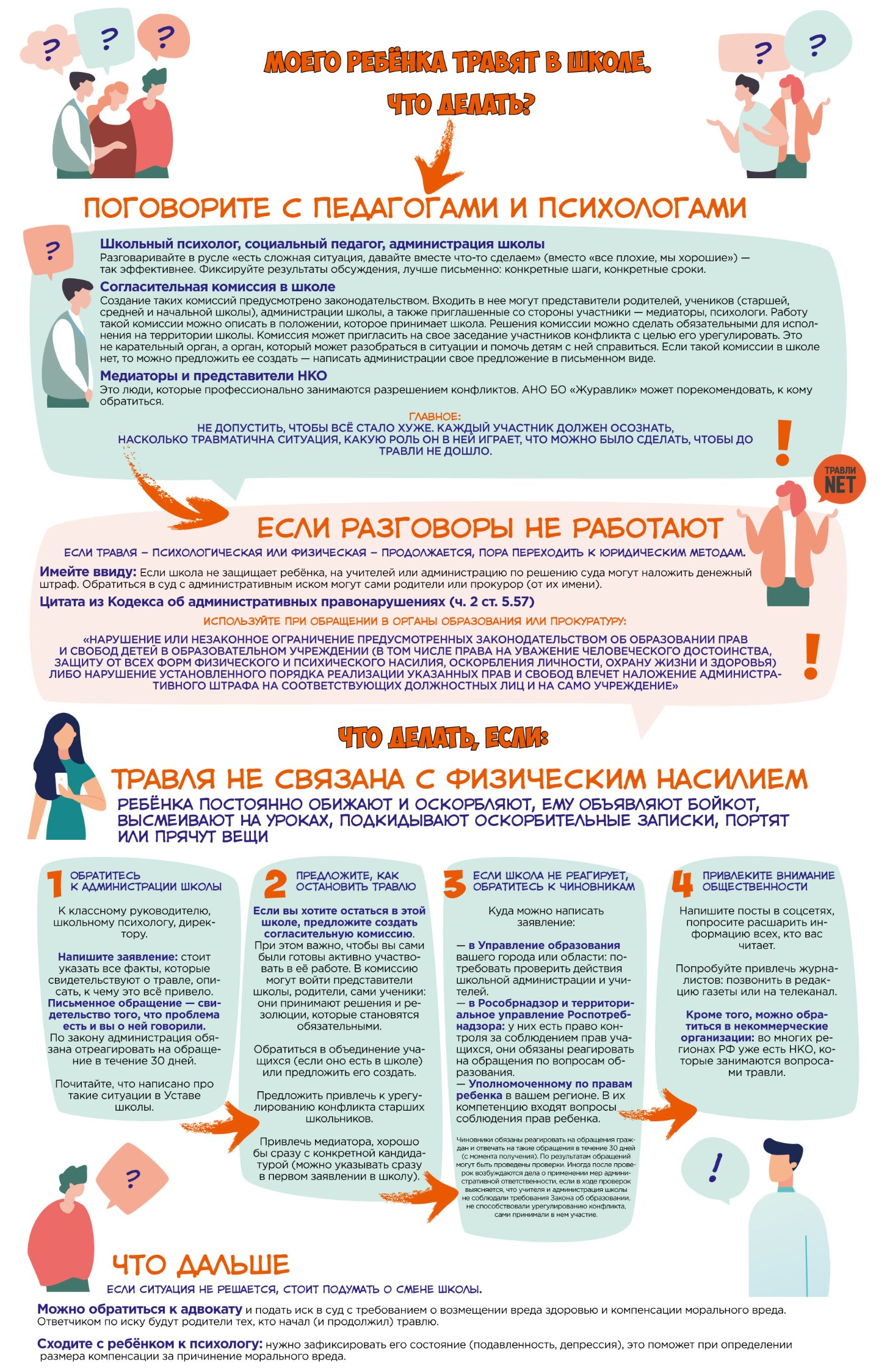 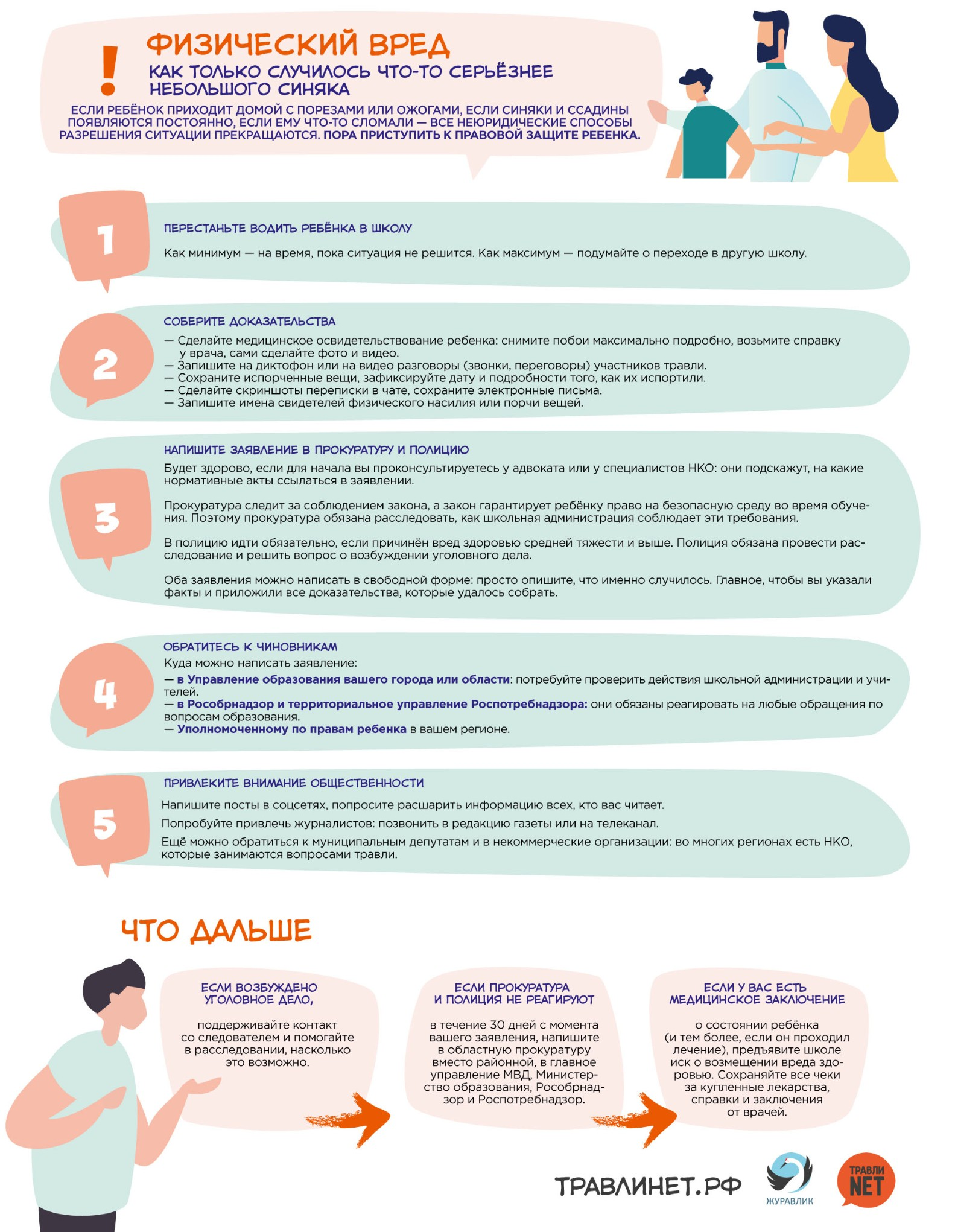 Использованные материалы:1. «Методическое пособие для педагогов школ и школьных психологов»- Людмила Петрановская2. Методические материалы Кривцовой С.В.3. Суздалева А.М. Буллинг в общеобразовательном учреждении-Оренбург, 20144. Материалы презентации «Школьная антибуллинговая программа: принципы и шаги создания», ЦППО АСОУ4. Материалы презентации «Буллинг: последствия, профилактика, технологии преодоления» Безрукова С.А.5. Материалы с сайта ТРАВЛИНЕТ.РФ«Антибуллинговая программа в образовательной организации».«Антибуллинговая программа в образовательной организации».«Антибуллинговая программа в образовательной организации».«Антибуллинговая программа в образовательной организации».«Антибуллинговая программа в образовательной организации».ГБУ РА «Центр психолого-педагогической, медицинской исоциальной помощи» Педагог-психолог: Белибо О.И.социальной помощи» Педагог-психолог: Белибо О.И.ЦЕЛЬ ПРОГРАММЫЦЕЛЬ ПРОГРАММЫФормирование в образовательном процессе нетерпимого отношения к различным проявлениям насилия по отношению к обучающимся;повышение информированности обучающихся о возможных рисках и опасностях травли;повышение ответственности родителей за действия, направленные против детей;воспитание у обучающихся уважения к правамФормирование в образовательном процессе нетерпимого отношения к различным проявлениям насилия по отношению к обучающимся;повышение информированности обучающихся о возможных рисках и опасностях травли;повышение ответственности родителей за действия, направленные против детей;воспитание у обучающихся уважения к правамНаправления антибуллинговой программы школыНаправления антибуллинговой программы школыIII. Формирование у учащихся конструктивногоповедения на случай буллинга в их адрес Дети должны уметь и быть готовыми:Рассказать о случае буллинга своим родителям, либо взрослым,которым они доверяют, например, учителю,воспитателю, руководителю студии и т.п. Вести себя уверенноИскать друзей среди сверстников и одноклассников Избегать ситуаций, в которых возможен буллингЗаниматься методично и последовательно восстановлениемсвоей самооценки с помощью специалиста, если нужно. Быть настойчивым и задиристым (хотя бы внешне)III. Формирование у учащихся конструктивногоповедения на случай буллинга в их адрес Дети должны уметь и быть готовыми:Рассказать о случае буллинга своим родителям, либо взрослым,которым они доверяют, например, учителю,воспитателю, руководителю студии и т.п. Вести себя уверенноИскать друзей среди сверстников и одноклассников Избегать ситуаций, в которых возможен буллингЗаниматься методично и последовательно восстановлениемсвоей самооценки с помощью специалиста, если нужно. Быть настойчивым и задиристым (хотя бы внешне)Методика «Без обвинений» - это разновидность медиации, работы по урегулированию конфликтовМетодика «Без обвинений» - это разновидность медиации, работы по урегулированию конфликтовОсновная работа педагога состоит в проведении регулярных бесед со всеми участниками ситуацииГлавным объектом методики является жертва. Поговорить с ней нужно в первую очередь и делать это нужно правильно.Цель этой беседы в том, чтобы выяснить, что происходит, кто участвует в травле, а также с кем, возможно, у жертвы еще есть хорошие отношения и каковы собственные ресурсы жертвы по урегулированию ситуации.На основе информации, полученной в этой беседе, впоследствии специалист (например, социальныйОсновная работа педагога состоит в проведении регулярных бесед со всеми участниками ситуацииГлавным объектом методики является жертва. Поговорить с ней нужно в первую очередь и делать это нужно правильно.Цель этой беседы в том, чтобы выяснить, что происходит, кто участвует в травле, а также с кем, возможно, у жертвы еще есть хорошие отношения и каковы собственные ресурсы жертвы по урегулированию ситуации.На основе информации, полученной в этой беседе, впоследствии специалист (например, социальный